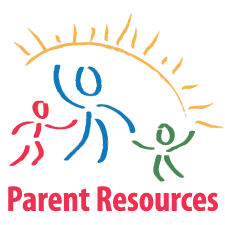 Election des parents d’élèvesJe vote BOUGE AVEC TON ECOLE ! ! Qui sommes-nous ?Une association de parents d'élèves, "Bouge avec ton école", association loi 1901 et apolitique, avec des personnes dynamiques et de la joie de vivre mais avant tout des parents qui souhaitent faire tout ce qu’il faut pour contribuer et participer à la vie de l’école pour tous les enfants. Nous sommes là pour être vos représentants à l'école, en vous écoutant, vous informant et en participant à la vie de celle-ci avec pleins de manifestations tout au  long de l’année.Votre liste 2016-2017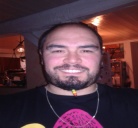 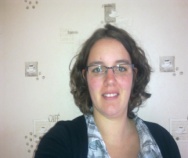 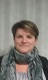 		          Mr METAYAER                                          Mme DABRIOU                                          Mme OULAMA    	  	         Anthony (Président)                                   Sabine (Secrétaire)                                  Solène (Trésorière)	  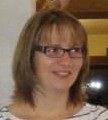 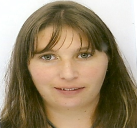 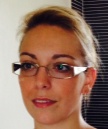 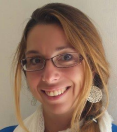 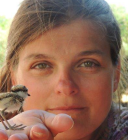 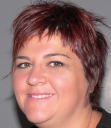 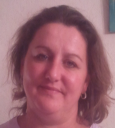 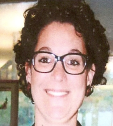 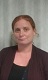 Mme DUCLOUX             Mme PRUVOT            Mme COURATIN               Mme MICHAUD           Mme GOUTTEBARGE         Mme DOUMERG             Mme LUCAS                 Mme FLEUREAU             Mme BORDIER Aude                                     Nancy                              Amélie                                 Céline                            Sandrine                              Isabelle              Marion                            Maud                                 Aline               MaternellePrimairePrimaire1) Mme PRUVOT Nancy => Mme PINTO1) Mme COURATIN Amélie => Mr GODEAU9) Mme DUCLOUX Aude – Mme CHEVAUCHER2) Mme DABRIOU Sabine => Mme BESNARD2) Mme GOUTTEBARGE Sandrine => Mme ABRAMOVSKY10) Mme LELEU Ghislaine => Suppléante3) Mme OULAMA Solène => Mme CHABOT3) Mme DABRIOU Sabine  => Mme EVEN11) Mme PAULIER Aurélie => suppléante4) Mme FLEUREAU Maud => Mme GAUTRAIS4) Mme PRUVOT Nancy => Mme ROQUE12)  M. ECHIVARD Stéphane => suppléante5) Mme DUCLOUX => suppléante5) Mme MICHAUD Céline => M JAN13)  Mme RADENAC Virginie => suppléante6) M. ECHIVARD Stéphane => suppléante6) Mme LUCAS Marion  => Mme ECHIVARD14) Mme DOUMERG Isabelle =>suppléante7) Mme URENA Mina => suppléante7) Mme BORDIER Aline => Mme MONTASSIER15) Mme CHARLIER Béatrice => suppléante8) Mme DAGNEAUX Caroline => suppléante8) Mme OULAMA Solène => Mme LOVIGNY16) Mme DAGNEAUX Caroline => suppléante